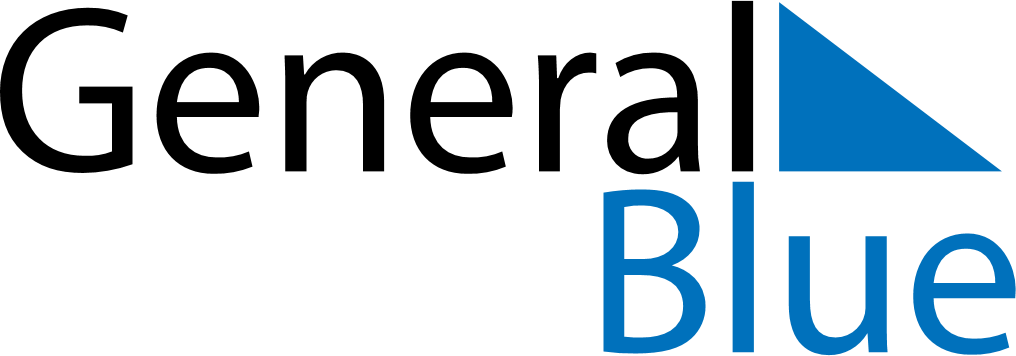 April 2021April 2021April 2021April 2021April 2021April 2021UruguayUruguayUruguayUruguayUruguayUruguaySundayMondayTuesdayWednesdayThursdayFridaySaturday123Maundy ThursdayGood Friday45678910Easter Sunday1112131415161718192021222324Landing of the 33 Orientals252627282930NOTES